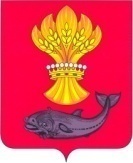 АДМИНИСТРАЦИЯ ПАНИНСКОГО МУНИЦИПАЛЬНОГО РАЙОНА ВОРОНЕЖСКОЙ ОБЛАСТИПОСТАНОВЛЕНИЕ от  27.11.2020   №  503 р.п. ПаниноО плате, взимаемой с родителей (законных представителей),за присмотр и уход за детьмив муниципальныхобразовательных организациях Панинского муниципального района,реализующих образовательные программы дошкольного образования            В соответствии со статьей 65 Федерального закона от 29.12.2012 № 273-ФЗ «Об образовании в Российской Федерации», пунктом 11 статьи 15 Федерального закона от 06.10.2003 №131 – ФЗ «Об общих принципах организации местного самоуправления в Российской Федерации», администрация Панинского муниципального района Воронежской области п о с т а н о в л я е т:1. Установить плату, взимаемую с родителей (законных представителей), за присмотр и уход за ребенком в муниципальном образовательном учреждении, реализующем образовательную программу дошкольного образования (далее – родительская плата), в размере 1100 рублей в месяц. 2. Родительская плата не взимается с родителей (законных представителей) в случаях, указанных в части 3 статьи 65 Федерального закона от 29.12. 2012 № 273 – ФЗ «Об образовании в Российской Федерации» при предоставлении копии справки, подтверждающей факт установления инвалидности (для детей-инвалидов), копии постановления о назначении опекуном (для детей-сирот и детей, оставшихся без попечения родителей) и копии медицинской справки профильного врача-специалиста (для детей с туберкулезной интоксикацией) соответственно.3. Оплата производится ежемесячно до 25 числа текущего месяца. Родительская плата не взимается за дни, пропущенные ребенком по следующим причинам:- при отсутствии ребенка в учреждении в связи с пропуском по болезни      (согласно представленной медицинской справке);- при отсутствии ребенка в учреждении при прохождении им санаторно-курортного лечения по заключению лечащего врача;- при отсутствии ребенка в учреждении в период отпуска родителей  (законных представителей) не более 56 календарных дней в году, согласно представленной копии приказа об отпуске или справке с места работы (документы должны быть заверены работодателем);- при непосещении ребенком учреждения в период закрытия учреждения на ремонтные и (или) аварийные работы. В случае отсутствия ребенка в учреждении по иным причинам родительская плата подлежит внесению в полном объеме.4. Признать утратившим силу постановление администрации Панинского    муниципального района Воронежской области от 05.10.2017 № 333 «О плате, взимаемой с родителей (законных представителей), за присмотр и уход за детьми в муниципальных образовательных организациях Панинского муниципального района, реализующих образовательные программы дошкольного образования»» с момента вступления в силу настоящего постановления.5. Настоящее постановление подлежит опубликованию в официальном периодическом печатном издании Панинского муниципального района Воронежской области «Панинский муниципальный вестник».6. Настоящее постановление вступает в силу с 01.01.2021.7. Контроль за исполнением настоящего постановления возложить на заместителя главы администрации Панинского муниципального района Воронежской области Солнцева В.В.Глава Панинского муниципального района                                              Н.В. Щеглов